ОО «Познавательное развитие»Конспект ООДдля детей средней группы«Дымковская игрушка»Воспитатель: Кокоулина М.А.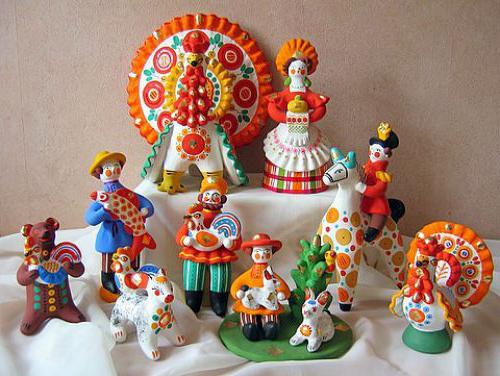 Конспект ООД«Дымковская игрушка»Средняя группаПрограммное содержание: Знакомство детей с русской народной культурой.Познавательное развитие:- познакомить с историей дымковской игрушки;-закрепить знания детей о процессе изготовления дымковской игрушки.Социально – коммуникативное:-формировать позитивные установки к творчеству;-воспитывать любовь и уважение к труду народных мастеров, к изделиям народных промыслов.Речевое развитие:- учить детей отвечать на поставленные вопросы;-воспитывать любовь и интерес к художественному слову.Художественно – эстетическое развитие: - формировать знание о характерных особенностях росписи игрушек, умение создавать узоры по собственному замыслу; - учить выделять элементы геометрического узора дымковской росписи (круги, прямые и волнистые линии, клетка, точки-горошины); - учить использовать в росписи элементы дымковских узоров;- развивать эстетическое восприятие, чувство ритма, цвета, творческие способности. Углублять эстетические познания о народном декоративно-прикладном искусстве.Физическое развитие:-снять психическое напряжение у детей путем переключения на другой вид деятельности; внести эмоциональный заряд. Предварительная работа: составление презентации «Дымковская игрушка»; организация выставки дымковских игрушек, беседа о том, что их создали мастера- народные умельцы; просмотр фотографий с изображением предметов народно- прикладного искусства; разучивание стихотворений по заданной тематике; грунтовка колокольчиков; изготовление тычков.Словарная работа: слобода, печь, обжигать игрушки, символизировали, крепостная стена, половодье.Материалы и оборудование: дымковские игрушки, фотографии, элементы росписи дымковской игрушки, интерактивная система, заготовки колокольчиков, гуашь, кисточки, поролоновые кисточки, ватные палочки, баночки с водой.Ход ООДВоспитатель: Ребята, сегодня мы с вами познакомимся с историей дымковской игрушки.   С высокого берега реки Вятка, на которой стоит город Киров, видно село Дымково. А почему оно так называется? В давние времена жители этой слободы от мала до велика лепили глиняные игрушки к весенней ярмарке. Зимой вся деревня в дыму от того, что топят печи, обжигают игрушки. Это одна версия происхождения названия.    А еще в пасмурные дни стелется туман от речки легкой дымкой. Возможно, от этого и возникло название Дымково, а игрушки стали называться дымковскими. Ласковое название дымковской игрушки- дымка.   Дети рассказывают стих В Дымково любили песни, пляски,В селе рождались чудо-сказки.Вечера зимою длинные,И лепили там из глины.Все игрушки не простые,А волшебно расписные.И пошла о Дымке слава,Заслужив на это право.Удивительному чудуМы поклонимся не раз,О древней дымковской игрушкеПоведем сейчас рассказ.Воспитатель: Всю зиму женщины Дымково лепили глиняные игрушки и распродавали их на празднике проводов зимы. Многие игрушки делали как свистульки. Да и сам праздник назывался «Свистунья». Веселые игры, торговля, шум, свист символизировали приход весны и общую радость людей.Старики рассказывают еще такую легенду: «Однажды к крепостным стенам слободы подошли враги. Городу грозила гибель. Тогда горожане придумали хитрость. Все жители, даже малые дети, получили по глиняной свистульке. Подкравшись ночью к врагам, они подняли громкий свист. Враги решили, что их окружает великое войско, и в страхе бежали».Как же изготовляется дымковская игрушка? Красную жирную глину для лепки мастерицы собирали весной после половодья на речке Вятка. Тут же на речной отмели заготовляли мелкий, чистый песок, с которым тщательно перемешивали глину. Из глиняного теста лепят сначала большие основные части игрушки и отдельно мелкие, которые затем прикрепляют и примазывают с помощью жидкой красной глины. Вылепленную игрушку сушат 2-4 дня при комнатной температуре, потом обжигают в печи. После того, как игрушка остынет, поверхность изделия белят, а затем только раскрашивают.Воспитатель: Ребята, мы с вами смотрели иллюстрации, на которых изображены дымковские игрушки. Так же они представлены на нашей выставке. Так какие образы можно увидеть в дымковских игрушках?Дети: (ответы: лошадка, петушок, индюк, олень, баран, барышня). Воспитатель: Верно. Наиболее распространенные сюжеты: няньки с детьми, водоносы, бараны с золотыми рогами, индюшки, петухи, олени, и, конечно, молодые люди, скоморохи, барыни.  Дети рассказывают стихи на каждый стих показывается иллюстрация.Шляпка грибком,Руки крендельком-Ходит барышня- красавицаПо улице пешком. Индя- индя- индючокТы похож на сундучок.Сундучок не простой:Красный, белый, золотой.Уточка- марфуточкаБережком идет,Уточек- марфуточекКупаться ведет.Воспитатель: Ребята, а какие цвета использовали мастера для росписи игрушек? Дети: Они использовали яркие цвета: красный, синий, малиновый, желтый, оранжевый, зеленый. Воспитатель:  Какие узоры вы видите на игрушках? Дети: На игрушках кружочки, точки, линии, клеточки, полоски, кривые, волны, квадраты, кольца, овалы.Воспитатель: Все верно. А еще элементы дымковской росписи «говорящие»: круг- это символ солнца, каравая хлеба. Точки-звезды, волнистые линии- вода, прямые линии- дорога.Воспитатель: Как вы думаете, почему именно белой краской покрывают игрушку?Дети: Потому что на белом фоне узоры хорошо и красиво смотрятся. ФизкультминуткаИгра «Бабушка Маланья».У Маланьи, у старушки, (дети движутся по кругу, держась за руки).Жили в маленькой избушке.Семь сыновей. Все без бровей (закрывают руками брови),Вот с такими ушами (показывают большие уши),Вот с такими носами (показывают большой нос),Вот с такими усами (показывают усы).С такой головой (показывают большую голову),С такой бородой (показывают большую бороду), Ничего не ели,Целый день сидели, На нее глядели, Делали вот так.(Движения могут быть самыми разнообразными: можно сделать рожки, попрыгать и поплясать, сделать руками длинный нос или в шутку заплакать. Движение необходимо повторить несколько раз, чтобы ребята могли войти в образ и получить удовольствие от игры).  Воспитатель: Сейчас, ребята, вы сможете представить себя в роли мастеров дымковских игрушек. Мы будем с вами расписывать птичку дымковским узором. Я вам напоминаю, что круги нужно рисовать тычком, точки- ватной палочкой, линии- кисточкой. В процессе самостоятельной работы воспитатель предоставляет детям полную творческую свободу, оказывая индивидуальную помощь. Негромко играет народная музыка.Воспитатель: Сегодня мы с вами познакомились с историей дымковской игрушки. Я вижу, что сегодняшнее занятие вас увлекло.- Скажите, пожалуйста, почему вятскую игрушку называют дымковской? -Какие элементы узора характерны для дымковских игрушек? -Из чего изготовлены дымковские игрушки? В конце занятия устраивается выставка. 